Evidências de ParticipaçãoDataLocalEventoInstituições Participantes20/07/09Parque Ecológico do TietêLançamento do Parque Várzeas do Tietê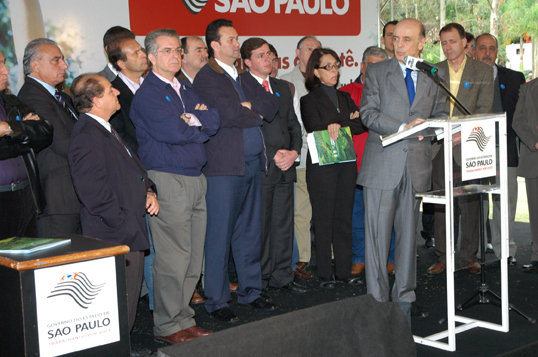 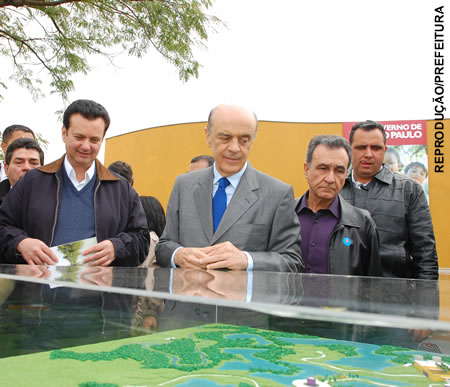 Governo do Estado de São Paulo, Prefeitura do Município de São Paulo,Secretaria de Saneamento e Energia, Departamento de Águas e Energia Elétrica, Prefeituras dos Municípios de Guarulhos, Itaquaquecetuba, Poá, Suzano, Mogi das Cruzes, Biritiba Mirim e Salesópolis, Instituições e Moradores da região22/08/2009Escola Municipal Professor Flávio Augusto Rosa, no bairro do Jardim Romano2ª Assembléia de Moradores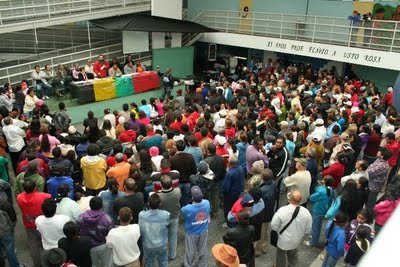 Sub-Prefeitura de São Miguel, Secretaria de Saneamento e Energia, Departamento de Águas e Energia Elétrica, Secretaria do Verde e do Meio Ambiente, Deputados Estaduais, Vereadores, ONGs e Institutos locais, Líderes Comunitários, Moradores da Vila Itaim, Jardim Romano, Jd. Margarida, Jd. Martha, Jd. Aymoré, Penha, Pantanal, Jd. Helena, Ferraz de Vasconcelos, São Miguel, Vila Mara, Jd. dos Reis19/09/2009Escola Municipal Professor Flávio Augusto Rosa, no bairro do Jardim Romano3ª Assembléia de Moradores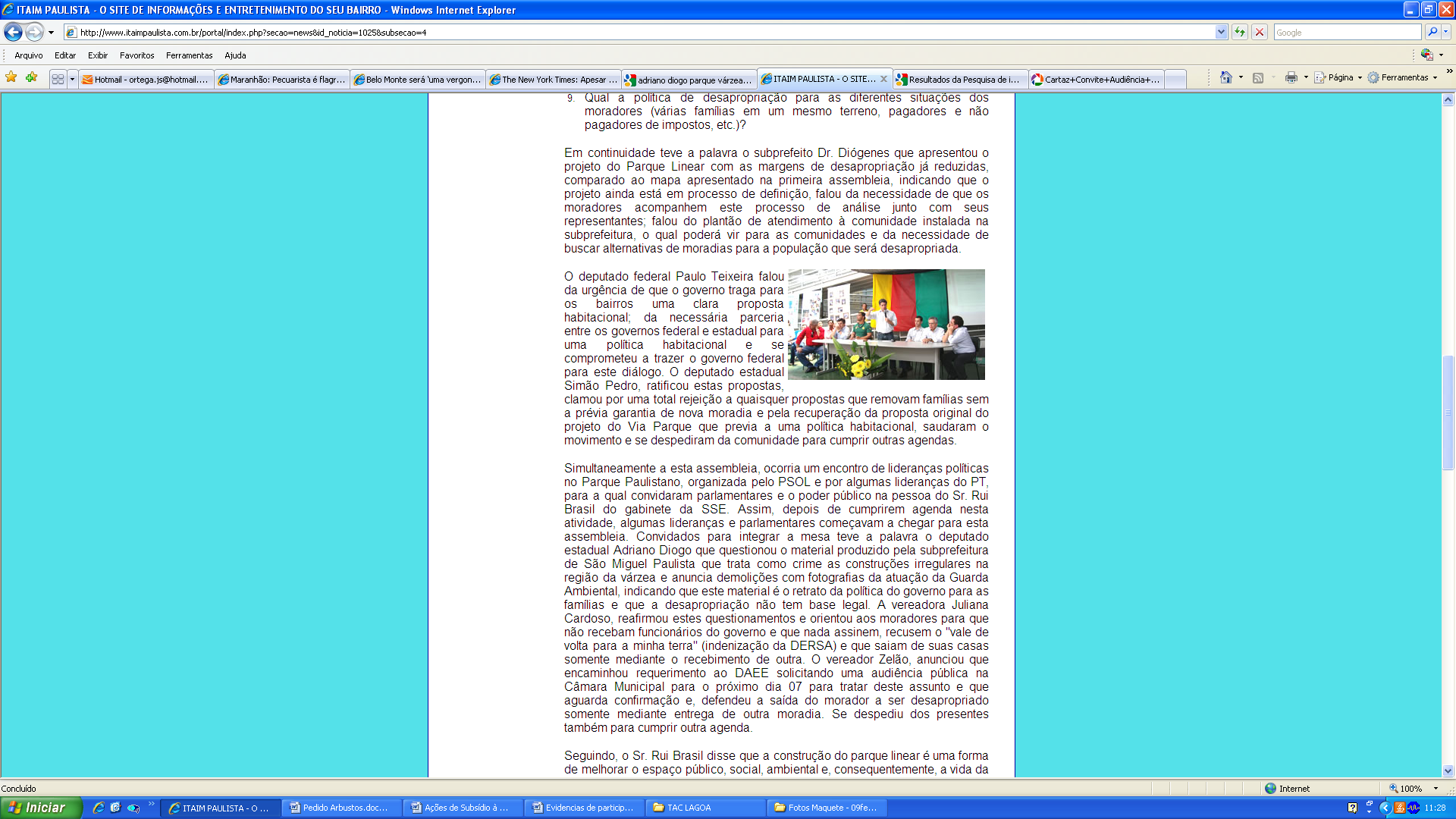 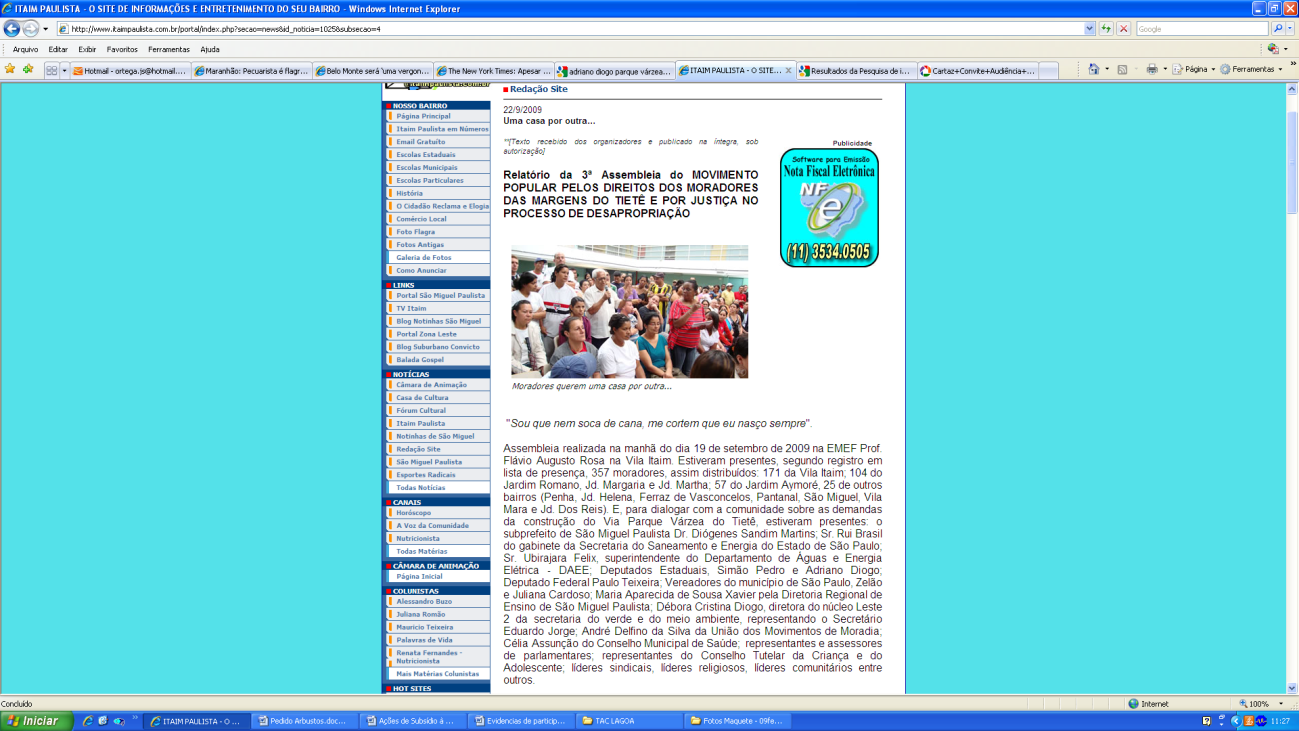 Sub-Prefeitura de São Miguel, Secretaria de Saneamento e Energia, Departamento de Águas e Energia Elétrica, Secretaria do Verde e do Meio Ambiente, Deputados Estaduais, Vereadores, ONGs e Institutos locais, Líderes Comunitários, Moradores da Vila Itaim, Jardim Romano, Jd. Margarida, Jd. Martha, Jd. Aymoré, Penha, Pantanal, Jd. Helena, Ferraz de Vasconcelos, São Miguel, Vila Mara, Jd. dos Reis07/10/2009Câmara Municipal de São PauloApresentação do PVT na Comissão de Política Urbana da Câmara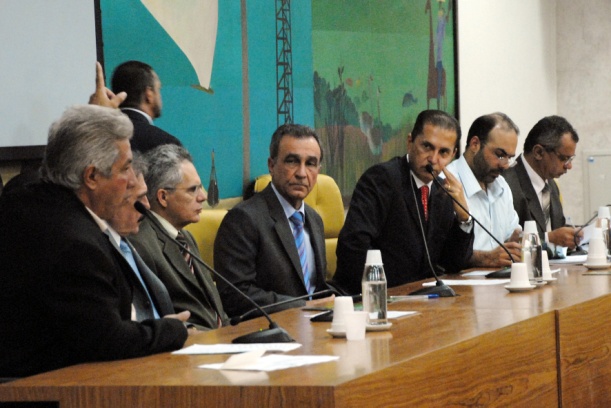 Integrantes de Comissão de Política Urbana da Câmara, Secretaria de Saneamento e Energia, Departamento de Águas e Energia Elétrica23/10/2009Igreja na Chácara Três MeninasAssembléia com Lideranças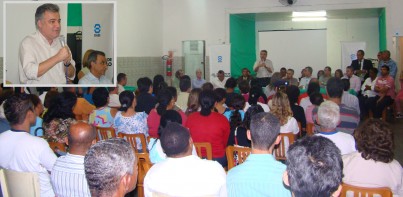 Moradores da região, Secretaria de Saneamento e Energia, Departamento de Águas e Energia Elétrica16/11/2009Câmara Municipal de GuarulhosAudiência Pública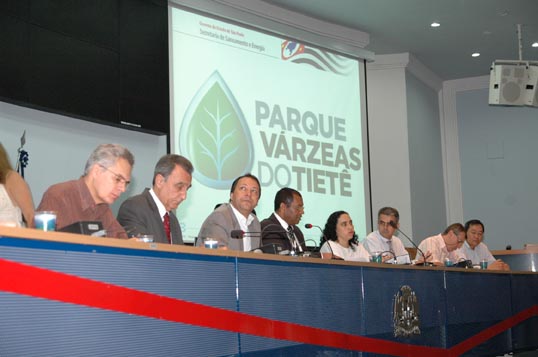 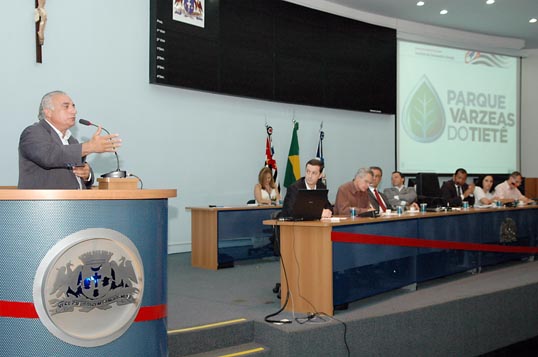 Vereadores de Guarulhos, Moradores dos bairros Três Meninas, Pimentas, Jd. Any-Jaci, Vila Izildinha, Ponte Grande, Secretaria de Saneamento e Energia, Departamento de Águas e Energia Elétrica01/12/2009Assembléia LegislativaApresentação do Parque Várzeas do Tietê, explanação de dúvidasDeputados, Líderes Comunitários, Moradores do Jardim Pantanal, Secretaria de Saneamento e Energia, Departamento de Água e Energia Elétrica22/12/2009Sub-Prefeitura de São MiguelAssembléia com Lideranças do Jd. Helena, Itaim Biacica, Três Meninas e Jd. Romano 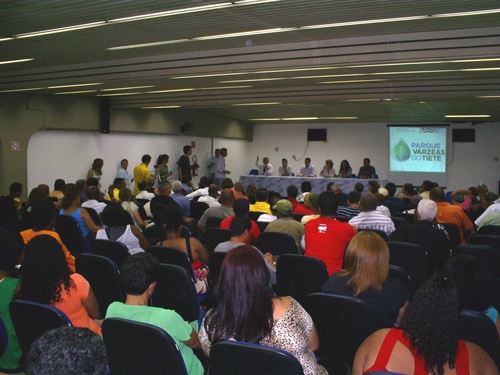 0Sub-Prefeitura de São Miguel, Secretaria de Saneamento e Energia, Departamento de Água e Energia Elétrica, Secretaria de Habitação do Estado de São Paulo, Lideranças Comunitárias, ONGs e Instituições dos bairros21/05/2010Sub-Prefeitura de São MiguelApresentação da linha de desapropriação para o Município de São Paulo – 1ª FaseLideranças dos bairros do Jd. Helena, Itaim Biacica, Três Meninas e Jd. Romano23/06/2010GuarulhosReunião com MoradoresMoradores do bairro de Vila Izildinha22/07/200916/04/201006/05/201020/05/201011/06/201030/06/201005/07/2010São PauloReuniões com o Conselho Gestor da APA da Várzea do Tietê para: Apresentação do Parque Várzeas do Tietê, Deliberação Favorável ao Conceito do Parque Várzeas, Apresentação do Projeto da Via Parque no Município de São Paulo, Apresentação do Projeto do Polder do Jardim Romano, esclarecimento de dúvidas dos membros do Conselho, visitas de campo às áreas das três etapas do Parque Várzeas do TietêSecretaria de Saneamento e Energia, Departamento de Água e Energia Elétrica, Conselho Gestor da APA da Várzea do Tietê (Fundação Florestal; CETESB; Coordenadoria de Planejamento Ambiental; Polícia Ambiental; Secretaria de Habitação; EMPLASA; Prefeituras de Osasco, Carapicuíba, Barueri, Parnaíba, Mogi das Cruzes, Biritiba-Mirim, São Paulo, Salesópolis, Guarulhos, Suzano, Itaquaquecetuba e Poá; Centro de Proteção Ambiental – CEPROA; Escola de Artes, Ciências e Humanidades da USP; Sindicato Rural de Mogi das Cruzes; Instituto Alana; Associação dos Engenheiros, Arquitetos e Agrônomos de Suzano; Associação Paulistana dos Consultores em Meio Ambiente; Associação do Verde e Proteção do Meio Ambiente; Comissão de Defesa e Preservação da Espécie e do Meio Ambiente; Associação Brasileira de Engenharia Sanitária e Ambiental; Federação das Indústrias do Estado de São Paulo; Ação Cultural Afro Leste Organizada; Ação Ética e Cidadania; Instituto Cultural e Ambiental do Alto Tietê; Associação dos Doutores e Amigos do Meio Ambiente Sustentável; Centro das Indústrias do Estado de São Paulo; Federação dos Trabalhadores nas Indústrias Químicas e Farmacêuticas do Estado de São Paulo